THIS IS JAPANESE KNOTWEED (BAMBOO), AN INVASIVE SPECIES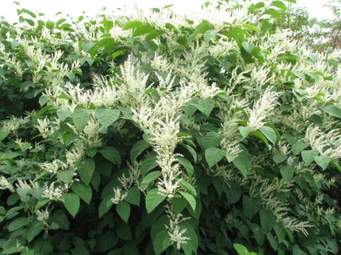 DO NOT BRING IT TO TRANSFER STATION BECAUSE THAT WILL CONTRIBUTE TO ITS SPREADTHE TOWN OF COLTON HAS A KNOTWEED CONTROL PROGRAM.  IF YOU HAVE A PROBLEM WITH THIS PLANT, CONTACT ANDREA MALIK AT 262-2034, BTIDIRECTOR@TOWNOFCOLTON.COMTREATMENT FOR THIS INVASIVE IS DONE IN THE LATE SUMMER/FALL, AFTER THE PLANT FLOWERS